FARINGDON TOWN COUNCIL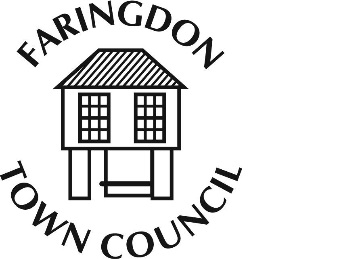 The Pump House, 5 Market Place FARINGDON, Oxfordshire, SN7 7HL Telephone 01367 240281 www.faringdontowncouncil.gov.ukClerk: Sally Thurston The meeting closed at   7:19pm                                                                         Minutes of Community and Partnerships Committee meeting held on Wednesday 6th Nov 2019 at 7.00pm in the Jubilee Room, the Pump House, FaringdonMinutes of Community and Partnerships Committee meeting held on Wednesday 6th Nov 2019 at 7.00pm in the Jubilee Room, the Pump House, FaringdonCllrs. present:In attendance:Bethia Thomas (Chair) Peter CastleJulie FarmerLucy MartinLiz SwallowMike WiseKimberly MorganMike WiseKiera BentleyJane BoltonSteve LeniecJo King (Town Clerk’s Assistant)Sally Thurston (Town Clerk)Minute No:(item/meeting/year)Bethia Thomas (Chair) Peter CastleJulie FarmerLucy MartinLiz SwallowMike WiseKimberly MorganMike WiseKiera BentleyJane BoltonSteve LeniecJo King (Town Clerk’s Assistant)Sally Thurston (Town Clerk)1/6/19Apologies for Absence Cllr Stephen Smith Angela Finn2/6/19Minutes of last meetingThe minutes of the Community and Partnership Committee meeting held on Tuesday 8th October 2019 were signed as a correct record.Amendment, Cllr Morgan first name is spelt Kimberly not Kimberley3/6/19Declarations of Interest None4/6/19Public Question and Speaking Time No members of the public wishes to speak at this time.5/6/19Precept 2019/2020a) A financial report was NOTED. b) Draft budgets 2020/2021, It was PROPOSED and AGREED that the Youth Service Grant budget be kept at the same level. It was PROPOSED that the DRAFT budget provided be put forward. This gave an expenditure budget of £12,285 this was SECONDED and RESOLVED. c) No capital expenditure projects were suggested at this time.6/6/19Items for information only42 visual impaired people living in Oxfordshire, discussion of organizing an audio described cinema in Corn ExchangeOCC released funding pot, Oxfordshire Play Association, applying grant to fund youth centre in Faringdon, it was AGREED for Clerk to write in support of application7/6/19Be Free Young CarersIt was PROPOSED to support the recommendation from the Grants sub committee to award a grant of £1600 to Be Free Young Carers from the youth grants fund this was SECONDED and RESOLVED8/6/19Art WorkshopsMembers were updated that the youth workshop had to be cancelled in December. They have been rescheduled for Easter 2020.